Конспект занятия по аппликации ко Днюкосмонавтики «Ракета» во второй младшей группеВоспитатель: Груздева Оксана ИвановнаХудожественно-эстетическое развитие. Аппликация.Тема: РакетаЦель: закрепить навыки наклеивания бумаги, закрепить навык разрезанияквадрата на треугольники, развивать воображение, интерес к профессии,расширять и закреплять знания о космосе, космонавтах и космическихобъектах.Предварительная работа: рассказ о космосе, космонавтах, планетахСолнечной системы, рассматривание иллюстраций с космонавтами,космическими кораблями.Материалы и оборудования: лист ватмана, раскрашенного в черный цвет,прямоугольники синего и коричневого цвета, квадраты желтого цвета,треугольник красного и оранжевых цветов, клей ПВА, ножницы.Ход.I. Организационный момент.Воспитатель: Здравствуйте, ребята! Сегодня у нас очень интересноезанятие.Гулять сегодня некогда,Мы заняты другим:Бумажные ракетыМы дружно мастерим.Мы ярко их украсим –Пускай теперь летят!В отважных космонавтовИграет детский сад.(Я. Серпина «Ракеты»)Как вы догадались, мы сегодня будем мастерить ракеты. (показываеткартинку ракеты)Красиво, правда? Расскажите, а кто летает у нас в ракетах?Дети: Космонавты.Воспитатель: А каким должен быть космонавт, чтобы полететь в космос?Дети: ответы детей.Восп. : Ребята, сегодня 12 апреля праздник – День космонавтики. А знаете,почему наша страна отмечает этот день? (Нет)- Потому, что 12 апреля 1961 года в космос впервые полетел человек. Вызнаете, как зовут первого космонавта? (Нет)- Это был Юрий Алексеевич Гагарин, наш соотечественник.воспитатель показывает портрет Гагарина, иллюстрацию «Старт корабля»- Во время старта в двигателях ракет вспыхнуло пламя, ракета взлетела искрылась в голубом небе. Юрий Алексеевич первым увидел Землю изкосмоса, всю целиком.воспитатель показывает иллюстрацию вид планеты Земля из космоса- Космонавт смотрел на Землю в окошко-иллюминатор.II. Показ с объяснением.Сегодня мы с вами сделаем коллективную работу Ракеты. С чего мыначнем, для начала нам понадобится прямоугольник, это основание ракеты.Затем мы возьмем треугольник - это будет нос нашей ракеты, нанаклеим на прямоугольник. Затем мы возьмем квадрат иразрежем при помощи ножниц на два треугольника - это будут крыльянашей ракеты, мы их приклеим снизу. И остается нам с вами будетвырезать из квадрата желтого цвета иллюминатор.- Посмотрите ребята, какая ракета у меня получилась.III. Физкультминутка.Воспитатель: Теперь мы с вами сделаем небольшую зарядку, каккосмонавты.А сейчас мы с вами, дети,Улетаем на ракете.На носки поднимись,А потом руки вниз.Раз, два, три, четыре,Вот летит ракета ввысь.IV. Выполнение работы детьми.Повторение правил работы с ножницами.повторение выполнения последовательности работы.Самостоятельное выполнение работы детьми.Помощь воспитателяV. Рефлексия.- Прекрасно! У всех получились отличные ракеты. Давайте приклеим ваширакеты на наше небо.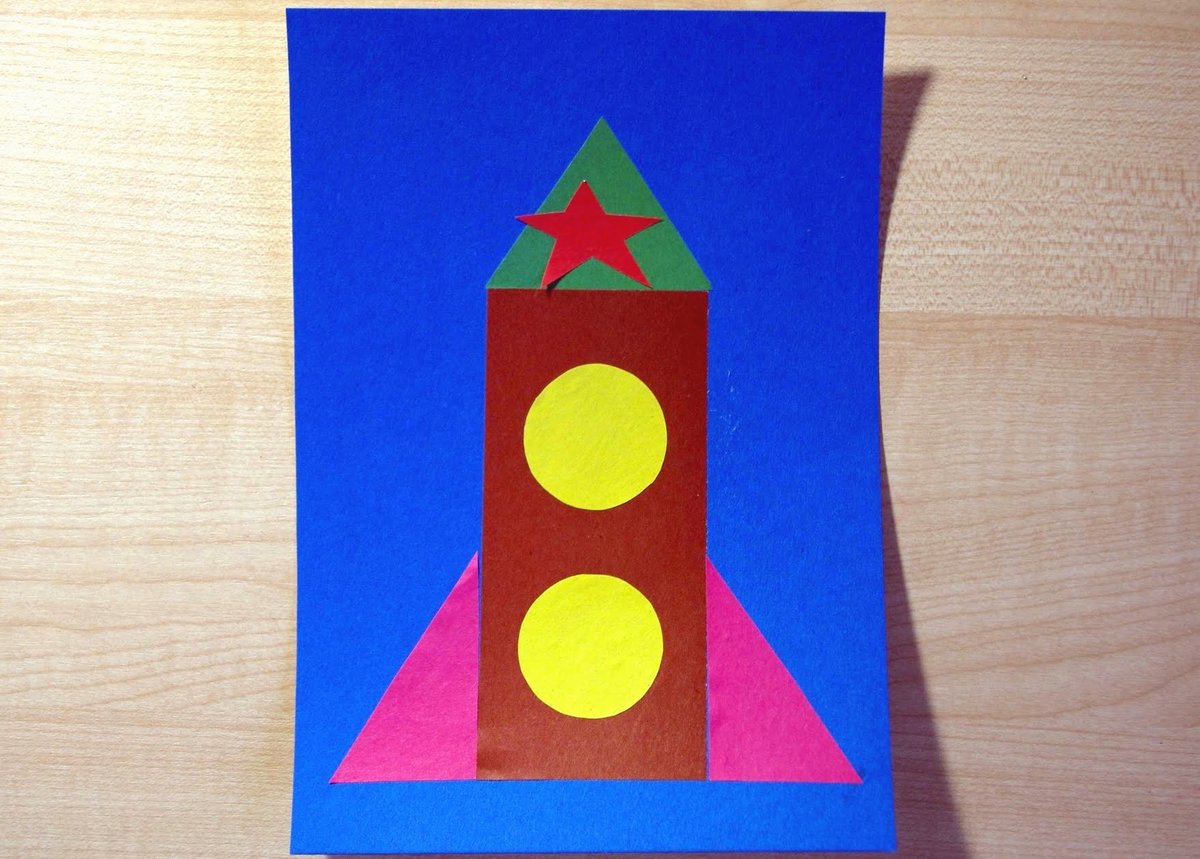 